COURSE TITLEOVERVIEWWhat is the course all about?
Why the need to attend this course? What is so special and unique about this course? What do you get out of this?
OBJECTIVES/ OUTCOME
By the end of the program, you will be able to:(Use VERBS to begin writing your objectives)#1: Understand#2: AnalyseWHO MUST ATTENDCOURSE DETAILSDAY 1: 9:00AM – 5:00PMMODULE 1: Description/ Bullet Points.MODULE 2: MODULE 3: MODULE 4: Day 2: 9.00am - 5.00pmMODULE 5:MODULE 6: MODULE 7:MODULE 8: METHODOLOGY
Interactive presentation & input, lots of good and poorly written examples, practical exercises, peer and trainer evaluation.
COURSE LEADERTrainer PhotoFULL NAME
Designation: Trainer#1: Professional Qualification (Highest Qualification first), (Uni Name/ Country)#2: Professional Qualification 2, (Uni Name/ Country)#3: Professional Qualitification 3 (Uni Name/ Country)Please provide Complete Trainer profile here (Description)TESTIMONIES
#1: “Comments” Name, Designation, Company  
#2: “Comments” Name, Designation, Company  
(Any photo of report)
GROUP PHOTOS (if any)Group Photo 1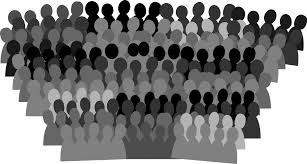 Group Photo 2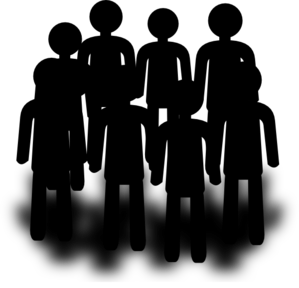 TRAINER FEE 